Администрация сельского поселения Урманаевский сельсовет муниципального района Бакалинский район Республики БашкортостанПОСТАНОВЛЕНИЕ19 января  2021 года № 6Об утверждении долгосрочной целевой программы по энергосбережению и повышению энергетической эффективности  в сельском поселении  Урманаевский сельсовет муниципального района  Бакалинский  район  Республики Башкортостан на 2021-2023 годыВ соответствии со ст. 179 Бюджетного кодекса Российской Федерации, Федеральным законом от 06.10.2003г. № 131 ФЗ «Об общих принципах организации местного самоуправления в Российской Федерации», Федеральным законом от 23.11.2009г. № 261-ФЗ «Об энергосбережении и повышении энергетической эффективности и о внесении изменений в отдельные законодательные акты Российской Федерации»ПОСТАНОВЛЯЮ:Утвердить долгосрочную целевую программу по энергосбережению и повышению энергетической эффективности  в сельском поселении Урманаевский  сельсовет муниципального района Бакалинский  район  Республики  Башкортостан на 2021-2023 годы, согласно Приложению к настоящему постановлению.Постановление обнародовать в установленном порядке.Контроль за исполнением настоящего постановления  оставляю  за  собой. Глава сельского поселения  Урманаевский сельсоветмуниципального  районаБакалинский  районРеспублики Башкортостан                                                            З.З. ХалисоваХалисова З.З.«	»	2021 г.ПРОГРАММАВ области энергосбережения и повышения энергетической эффективности
Администрации сельского поселения Урманаевский сельсовет
муниципального района Бакалинский район
Республики Башкортостанна 2020-2023 годыДекабрь 2020г.1УТВЕРЖДАЮГлаваАдминистрации сельского поселения Урманаевский сельсовет муниципального района Бакалинский район Республики БашкортостанАдминистрация сельского поселения Урманаевский сельсовет
муниципального района Бакалинский район
Республики БашкортостанСодержаниеПАСПОРТ ПРОГРАММЫ	3ВВЕДЕНИЕ	5ОБЩИЕ ПОЛОЖЕНИЯ	6ЦЕЛИ, ЗАДАЧИ И СРОК РЕАЛИЗАЦИИ ПРОГРАММЫ	7ЦЕЛЕВЫЕ ПОКАЗАТЕЛИ ЭНЕРГОСБЕРЕЖЕНИЯ И ПОВЫШЕНИЯЭНЕРГЕТИЧЕСКОЙ ЭФФЕКТИВНОСТИ ПРОГРАММЫ	8ПЕРЕЧЕНЬ МЕРОПРИЯТИЙ ПРОГРАММЫ	8РЕСУРСНОЕ ОБЕСПЕЧЕНИЕ ПРОГРАММЫ	10МЕХАНИЗМ РЕАЛИЗАЦИИ ПРОГРАММЫ И КОНТРОЛЬ ЗАЕЕ ИСПОЛНЕНИЕМ	10ОЖИДАЕМЫЕ КОНЕЧНЫЕ РЕЗУЛЬТАТЫ РЕАЛИЗАЦИИ ПРОГРАММЫ	14ЗАКЛЮЧЕНИЕ	14ОПИСАНИЕ ТИПОВЫХ ЭНЕРГОСБЕРЕГАЮЩИХМЕРОПРИЯТИЙ	152ПАСПОРТ ПРОГРАММЫ ЭНЕРГОСБЕРЕЖЕНИЯ И ПОВЫШЕНИЯ ЭНЕРГЕТИЧЕСКОЙ ЭФФЕКТИВНОСТИ Администрации сельского поселения Урманаевский сельсовет муниципального района Бакалинский районРеспублики Башкортостан34ВВЕДЕНИЕПрограмма в области энергосбережения и повышения энергетической эффективности на 2020-2023 годы (далее - Программа) является системным документом, определяющим цели и задачи учреждения в области энергосбережения и повышения энергетической эффективности на период с 2020 по 2023 год, пути и средства их достижения, выявленные на основе анализа проблем в сфере энергосбережения.Программа содержит комплекс организационных, экономических, технических и иных мероприятий, взаимосвязанных по ресурсам и срокам реализации, направленных на решение задач энергосбережения.Механизм реализации Программы предполагает осуществление мониторинга, ежегодный анализ полученных результатов и корректировку действий с учетом изменения социально-экономических условий.Реализация Программы обеспечит исполнение требований законодательства в части необходимого снижения потребления энергоресурсов учреждением.5ОБЩИЕ ПОЛОЖЕНИЯ1.1. Основания для разработки ПрограммыПрограмма разработана в соответствии с Федеральным законом от 23 ноября 2009 г. № 261-ФЗ «Об энергосбережении и о повышении энергетической эффективности и о внесении изменений в отдельные законодательные акты Российской Федерации», Приказом Минэнерго России от 30.06.2014 № 398 «Об утверждении требований к форме программ в области энергосбережения и повышения энергетической эффективности организаций с участием государства, и муниципального образования, организаций, осуществляющих регулируемые виды деятельности, и отчетности о ходе их реализации»1.2. Основные сведения
Таблица 1 Основные сведения61.3. Основные показатели потребления энергетических
ресурсов и оснащенности приборами учетаАдминистрация сельского поселения Урманаевский сельсовет муниципального района Бакалинский район Республики Башкортостан, представлено одним зданием расположенным по адресу - 452668, Республика Башкортостан, Бакалинский район, с. Урманаево, ул. Центральная, д.1а.В учреждении ХалисоваЗумараЗубаировна - глава сельского поселения, ЗакиеваРайляМасгутовна - управляющий делами сельского поселения, назначены ответственными за выполнение мероприятий по энергосбережению и повышению энергетической эффективности, тел. 8(34742)27634, адрес электронной почты: urmanaevо_ss@mail.ruПеречень должностных лиц, ответственных за обеспечение мероприятий по энергосбережению и повышению энергетической эффективностиВ ситуации, когда энергоресурсы становятся рыночным фактором и формируют значительную часть затрат бюджета учреждения, возникает необходимость в энергосбережении и повышении энергетической эффективности зданий, находящихся в ведении учреждения, и как следствие, в выработке алгоритма эффективных действий по проведению политики по энергосбережению и повышению энергетической эффективности.В таблице 2 приведены показатели объемов потребляемых энергоресурсов за период 2017-2019 годы.Таблица 2 Объем потребляемых энергоресурсов
учреждением за период 2017-2019 годыПотребление электроэнергии за 2017 - 2019 гг.7Потребление природного газа за 2017 - 2019 гг.Потребление тепловой энергии за 2017 - 2019 гг.Потребление бензина за 2017 - 2019 гг.Затраты на потребляемые энергетические ресурсы8Для расчета целевых показателей определены сводные данные по бюджетномуучреждению, приведенные в таблице 3.Таблица 3 Основные данные по бюджетному учреждению, 	используемые для расчета целевых показателей	II. ЦЕЛИ, ЗАДАЧИ И СРОК РЕАЛИЗАЦИИ ПРОГРАММЫОсновная цель Программы - повышение энергетической эффективности при потреблении энергетических ресурсов и реализация мероприятий в области энергосбережения.Так же целями Программы является:снижение потерь потребляемых энергетических ресурсов в течение 3 лет;использование оптимальных, апробированных и рекомендованных к использованию энергосберегающих технологий, отвечающих актуальным и перспективным потребностям.Для достижения поставленных целей необходимо выполнение следующих задач:сокращение потребления топливно-энергетических ресурсов за счет повышения энергетической эффективности использования;выполнение мероприятий в области энергосбережения, предусмотренных Программой;достижение установленных целевых показателей Программы Срок реализации Программы: 2020-2023 годы.9ЦЕЛЕВЫЕ ПОКАЗАТЕЛИ ЭНЕРГОСБЕРЕЖЕНИЯ И ПОВЫШЕНИЯ ЭНЕРГЕТИЧЕСКОЙ ЭФФЕКТИВНОСТИ ПРОГРАММЫЦелевые показатели Программы выражены показателями, представленными в таблице 4:Удельное потребление электроэнергии.Удельное потребление природного газа.Удельное потребление тепловой энергии на отопление и вентиляцию.Сведения об осветительном оборудовании по зданиямДанные технического паспорта на здания и строения10ПЕРЕЧЕНЬ МЕРОПРИЯТИИ ПРОГРАММЫСистема мероприятий по реализации Программы состоит из следующих рекомендованных мероприятий:Организационные и малозатратные мероприятия: обучение персонала, разработка памяток, табличек и стендов, проведение собраний и т.п.Среднезатратные:Установка тепловых отражателей между отопительными приборами и стеной.Установка защиты от превышения номинальных уровней напряжения.Крупнозатратные:Утепление ограждающих конструкций и перекрытий зданий.Замена деревянных окон на современные стеклопакеты ПВХ.Перечень программных мероприятий в разрезе объемов финансирования по годам реализации приведен в таблице 5.11Таблица 4Целевые показатели уровня снижения объема потребления энергетических ресурсов и потребления воды организациям, финансируемым за счет средствбюджета, на 2021 - 2023 годыЛимиты потребления энергоресурсов для организации, финансируемых за счет средств бюджета на 2021 год12Таблица 5 ПЕРЕЧЕНЬ МЕРОПРИЯТИЙ ПРОГРАММЫ ЭНЕРГОСБЕРЕЖЕНИЯ И
ПОВЫШЕНИЯ ЭНЕРГЕТИЧЕСКОЙ ЭФФЕКТИВНОСТИ1314Таблица 6 Показатели, отражающие исполнение требований по организации учета энергоресурсов15РЕСУРСНОЕ ОБЕСПЕЧЕНИЕ ПРОГРАММЫОбщий объем финансирования Программы составляет 360,000 тыс. рублей.Таблица 6 Финансирование мероприятий ПрограммыГодыреализации ПрограммыОбъемы затрат по источникам
финансирования (тыс. рублей)202120222023Итого110,000100,000150.000360.000Основными источниками финансирования Программы являются собственные средства учреждения, либо средства, полученные в рамках софинансирования из бюджетов любых уровней.Программа предусматривает программно-целевое финансирование мероприятий, что соответствует принципам формирования бюджета.Механизм реализации Программы представляет собой скоординированные по срокам и направлениям действия исполнителей, осуществляемые в рамках комплекса проектов, охватывающих сферу энергосбережения и повышения энергетической эффективности и обеспечивающих практическое достижение целей установленных федеральным законом «Об энергосбережении и о повышении энергетической эффективности и о внесении изменений в отдельные законодательные акты Российской Федерации» и другими нормативными правовыми актами Российской Федерации.Заказчиком Программы является Администрация сельского поселения Урманаевский сельсовет муниципального района Бакалинский район Республики Башкортостан.Контроль за выполнением Программы осуществляется лицом, назначенным приказом по учреждению.Информация о ходе и итогах реализации Программы открыта для широкой общественности и размещается на официальном сайте в сети Интернет.VII. ОЖИДАЕМЫЕ КОНЕЧНЫЕ РЕЗУЛЬТАТЫ РЕАЛИЗАЦИИ ПРОГРАММЫОжидаемыми результатами реализации Программы является обеспечение экономии потребления к 2023 году:электрической энергии на 0,135 тыс. кВт*ч.природного газа на 3,577 тыс.куб.мтепловой энергии на отопление и вентиляцию на 36,621 ГкалПрограмма в области энергосбережения и повышения энергетической эффективности на 2020-2023 годы обеспечивает переход на энергоэффективный путь развития - минимальные затраты на ТЭР.Учет топливно-энергетических ресурсов, их экономия, нормирование и лимитирование, оптимизация топливно-энергетического баланса позволяет снизить бюджетные затраты на приобретение энергоресурсов.МЕХАНИЗМ РЕАЛИЗАЦИИ  ПРОГРАММЫ И КОНТРОЛЬ ЗА ЕЕ ИСПОЛНЕНИЕМЗАКЛЮЧЕНИЕ16Описание типовых энергосберегающих мероприятийЗамена старых окон на окна с многокамерными стеклопакетами и переплетами сповышенным тепловым сопротивлениемОкно является важной частью современного здания. Современные окна являются существенным компонентом оформления здания и одним из наиболее значимых условий его продолжительной «жизни». Современные окна должны отвечать следующим требованиям:должны надежно защищать человека и помещение от сквозняков и атмосферных осадковспособствовать сокращению потерь тепловой энергии обладать хорошими шумозащитными свойствами обеспечивать достаточное освещение помещенийпрепятствовать несанкционированному проникновению в зданиесовременные окна должны быть просты и надежны в обращенииТепловые потери через окна по экспертным оценкам составляют до 25% от общих потерь здания при площади застекления до 20 % от общей площади стен, поэтому применение энергосберегающих окон обеспечивающих значительное снижение теплопотерь, становится особенно актуальным.Существует несколько путей потери тепла:Теплопроводность самих стекол. Уменьшить теплопотери в этом случае можно путем увеличения количества стекол в оконной системе.Потери тепла, обусловленные конвекцией воздуха. Эта проблема была решена послесоздания стеклопакета герметичного типа.Инфракрасное излучение, на долю которого приходится до 70% потерь тепла. В данном случае единственным способом снижения теплопотерь является использование так называемого низкоэмиссионного (Бо^-Б) стекла, на одну из поверхностей которого нанесено специальное покрытие.За последние годы произошло значительное повышение качества остекления и окон. Это привело к существенному повышению уровня комфортности и снижению потерь тепла. В соответствии с современными стандартами принято двойное остекление окон со специальным низкоэмиссионным покрытием, а также заполнением пространства между стеклами инертным газом. И то, и другое значительно повышает теплоизоляцию окон. Новые окна обладают большей воздухонепроницаемостью. Так, проблема со сквозняками сводится к минимуму, повышается комфортность нахождения в здании, и снижаются потери тепла. Однако теперь находясь внутри здания нужно обращать больше внимания на необходимость периодически открывать окна для проветривания помещений.17Замена старых оконных и балконных блоков на новые «стеклопакеты» позволяет существенно снизить потери тепла и избыточную инфильтрацию. Кроме того, существенно повышается звукоизоляция помещений.Обычное остекление, обеспечивает расчетное значение коэффициента теплопередачи не более К=5,8Вт/м2-К, что соответствует сопротивлению теплопередаче приведенному К.0=0,17м2-оС/Вт. Установка однокамерных стеклопакетов с обычными стеклами несколько улучшает ситуацию (К=2,8 Вт/м2-К, Ко=0,36 м2-оС/Вт), но наибольший эффект (К=1,1Вт/м2-К, К.0=0,91м2-оС/Вт) достигается при использовании низкоэмиссионных стекол.Согласно СНиП 23-02-2003 «Тепловая защита зданий» приведенные сопротивления теплопередаче окон и балконных дверей, витрин и витражей жилых, лечебно-профилактических и детских учреждений, школ, интернатов, гостиниц и общежитий должны быть не менее нормируемых значений Кге§ в зависимости от градусо-суток отопительного периода района строительства.Исходные данные для расчёта экономического эффекта от замены оконных блоковДля расчета экономического эффекта необходима следующая информация:фактическое сопротивление теплопередаче окон;продолжительность отопительного периода;средняя температура наружного воздуха за отопительный период;расчетная температура воздуха для проектирования отопления;расчетная средняя температура воздуха внутри помещения;тариф на тепловую энергию.Алгоритм расчета экономии за счёт установки современных оконСогласно СНиП 23-02-2003 «Тепловая защита зданий» приведенные сопротивлениятеплопередаче окон и балконных дверей должны быть не менее нормируемых значений Кгед в зависимости от градусо-суток отопительного периода района строительства Градусо-суткиотопительного периода, ^^, °Ссут, определяются по формуле:Од=0«н - *нвУпгде !вн - расчетная средняя температура внутреннего воздуха здания, °С,!нв, п - средняя температура наружного воздуха за отопительный период, °С, и продолжительность, сут, отопительного периода, принимаемые по СНиП 23 -01 -9918«СТОИТЕЛЬНАЯ КЛИМАТОЛОГИЯ» для периода со средней суточной температурой наружного воздуха не более 10 °С - при проектировании лечебно-профилактических, детских учреждений и домов-интернатов для престарелых, и не более 8 °С - в остальных случаях.Приведенные сопротивления теплопередаче окон и балконных дверей рассчитываются по формуле:Кге§= а^4+Ь.Коэффициенты а и Ъ, следует принимать по данным таблицы 4 СНиП 23-02- 2003.Тепловой поток через окна определяется по формуле:^ =Д1/К, [Вт/м2]Потеря тепловой энергии через 1м2 окна за отопительный периодопределяется по формуле:01 = ^•п [Вт] или [кал]Аналогично рассчитывается удельная потеря тепловой энергии ^2 через окно с нормативным сопротивлением теплопередачи Кгед.Экономия тепловой энергии будет определяться по формуле:Э = (1 - 2)/ 1192. Инструктаж персонала по методам энергосбереженияЭффективным мероприятием, способствующим уменьшению нерационального использования воды, является проведение систематической агитационно-массовой работы по рациональному использованию питьевой воды.Наиболее целесообразной формой организации работ по обслуживанию внутренних систем зданий является проведение осмотров и ремонтов водоразборной арматуры. Контроль над проведением осмотров оформляют и ведут карточки учета выполненных профилактических работ в здании.Качество эксплуатации, эффективность выполненных ремонтных работ и целесообразность проведения очередного профилактического обслуживания оценивают сравнением фактического водопотребления с эксплуатационными нормами водопотребления до и после проведения профилактического обслуживания арматуры. Существенное превышение удельного фактического водопотребления над установленной эксплуатационной нормой, отсутствие заметного сокращения (особенно в ночное время) после проведения ремонта свидетельствуют о неудовлетворительных условиях эксплуатации или о недостаточно высоком качестве проведенного ремонта. При превышении фактического расхода воды над эксплуатационной нормой на 10% следует проводить частичный осмотр, при превышении на 10-25 % - полный осмотр, при превышении свыше 25 % - текущий ремонт системы.203. Организационные мероприятияНачальными мероприятиями организационного, технического, правового и информационного обеспечения являются:инструктаж персонала по методам энергосбережения и повышения энергетической эффективности;информационное обеспечение обслуживающего персонала и ответственных за эксплуатацию инженерных систем;установка средств наглядной агитации;утверждение форм и порядка морального и материального стимулирования персонала.Данные мероприятия должны проводиться ежегодно в рамках реализации программы энергосбережения.Для эффективной организации работ по экономии энергетических ресурсов в соответствии с Ведомственным стандартом администрирования процессов и структур целостного создания и развития энергоменеджмента для повышения энергоэффективности системы профессионального образования Российской Федерации в организации должна быть внедрена система энергетического менеджмента).Система энергетического менеджмента — это совокупность взаимосвязанных и взаимодействующих структурных элементов организации, опирающихся на сформулированные организацией энергетическую политику, цели и задачи энергетической эффективности, а также механизм (специальные процессы и процедуры), позволяющий достигать заданного уровня энергетической эффективностиСистема энергетического менеджмента позволяет сельскому поселению:Vвыполнять требования федерального законодательства в области энергосбережения и энергетической эффективности;Vпринимать меры, необходимые для повышения энергоэффективности, экономитьфинансовые ресурсы за счет снижения непроизводительного (излишнего) потребления энергетических ресурсов;Vвыявить и сконцентрироваться на наиболее существенных аспектах энергопотребления (объекты, процессы, персонал и т.д.), реализуя интегрированный целостный подход;Vобеспечить преемственность при смене персонала и непрерывность усовершенствований в области энергосбережения и энергоэффективности;214. Установка средств наглядной агитации по энергосбережениюРазработка наглядной агитации по данному вопросу. Средства наглядной агитации, как правило, размещаются на информационных стендах в местах с высокой проходимостью сотрудников (входная группа, коридоры, лестничные площадки, столовые, санузлы и др.). Средства агитации должны разрабатываться с учетом специфики деятельности учреждения.С целью оказания практической помощи организациям и населению в части популяризации энергосбережения и повышения энергетической эффективности Группой Компаний "Энергетические Выставки России" совместно с членами Научно - экспертного Совета при рабочей группе Совета Федерации по мониторингу практики применения Федерального закона от 23 ноября 2009 года № 261-ФЗ «Об энергосбережении и о повышении энергетической эффективности и о внесении изменений в отдельные законодательные акты Российской Федерации» и подготовке предложений по совершенствованию законодательства в области энергосбережения и повышения энергетической эффективности, разработана серия плакатов по Энергосбережению, а также плакаты и листовки по порядку утилизации компактных люминесцентных энергосберегающих ламп (КЛЛ), сообщающие о необходимости и положительном экономическом эффекте, получаемом от установки качественных приборов учета.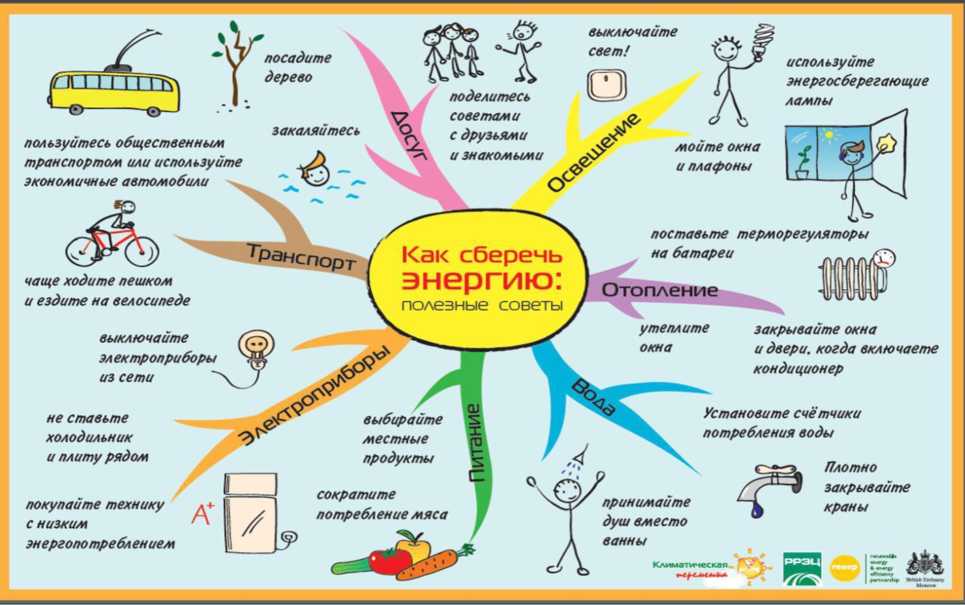 22Сезонная промывка отопительной системы.Промывка системы отопления - процесс промывки труб и трубопроводов отопительной системы различными методами, имеющий целью избавить внутренние стенки отопительной системы от образовавшейся в процессе эксплуатации накипи, состоящей из солей кальция, магния, натрия и других неметаллов, различных органических и неорганических продуктов.Существует несколько основных технологий промывки отопления:Химическая промывка трубопроводовНаиболее распространенным вариантом промывки трубопроводов является химическая безразборная промывка отопления, которая позволяет сравнительно легко перевести в растворенное состояние подавляющую часть накипи и отложений и в таком виде вымыть их из системы отопления. Для промывки системы отопления используются кислые и щелочные растворы различных реагентов.Среди них - композиционные органические и неорганические кислоты, например, составы на основе ортофосфорной кислоты, растворы едкого натра с различными присадками и другие составы.Химическая промывка труб отопления - сравнительно дешевый и надежный метод, позволяющий избавить систему отопления от накипи и загрязнения, однако обладающий определенными недостатками. Среди них - невозможность химической промывки алюминиевых труб, токсичность промывочных растворов, проблема утилизации больших количеств кислотного или щелочного промывочного раствора.На месте работ используется специальная емкость с насосом, подключаемая к системе отопления. После того, как все необходимые химикалии введены в систему отопления моющий раствор циркулирует в системе отопления в течение времени, которое рассчитывается индивидуально в зависимости от степени загрязненности системы отопления. Химическая промывка отопления может происходить и в зимний период, без остановки системы отопления. Химическая промывка отопления дешевле капитального ремонта системы отопления в 10-15 раз, продлевает срок нормальной работы систем отопления.Гидродинамический метод промывки трубопроводовГидродинамическая промывка труб отопления состоит в удалении накипи путем очистки системы отопления тонкими струями воды, подаваемыми в трубы через специальные насадки под высоким давлением.Гидродинамическая промывка труб по стоимости более чем в 2 раза дешевле замены оборудования.23Пневмогидроимпульсная промывка трубМетод пневмогидроимпульсной очистки позволяет проводить промывку труб путем многократных импульсов, выполняемых при помощи импульсного аппарата. В данном случае кинетическая импульсная волна создает в воде, заполняющей систему отопления, кавитационные пузырьки из газопаровой смеси, возникающие вследствие прохождения через жидкость акустической волны высокой интенсивности во время полупериода разрежения. Двигаясь с током воды в область с повышенным давлением или во время полупериода сжатия, кавитационный пузырек захлопывается, излучая при этом ударную волну. Завихрения воды с воздухом отрывают отложения от стенок труб, а последующая волна воздушно-водяной смеси уносит накипь, которая поднялась со дна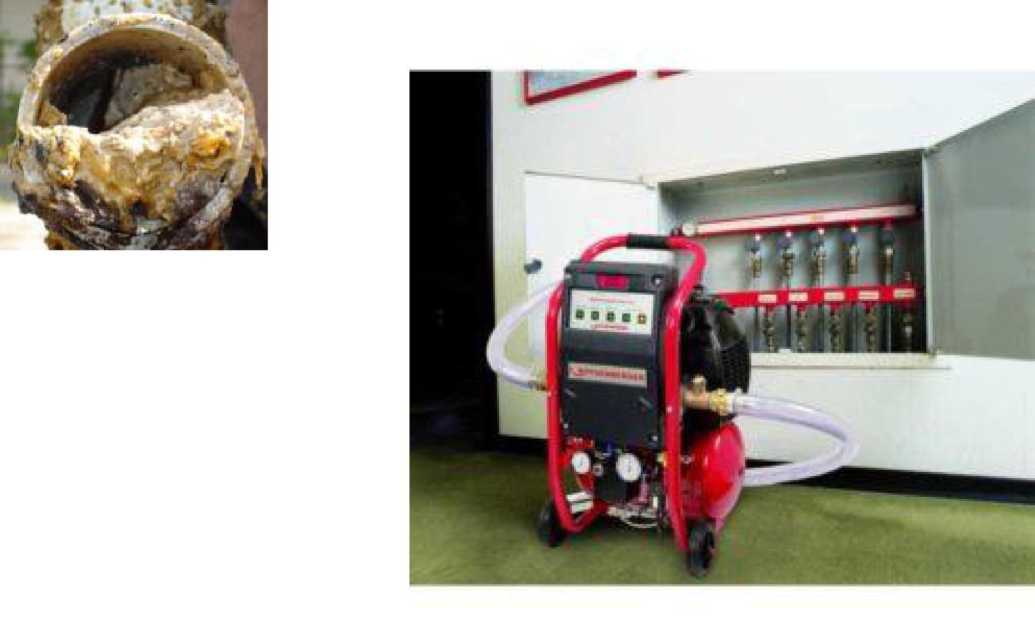 24Замена осветительных приборов.Замена осветительных приборов на более эффективные легко реализуется, при этом достигается не только экономия электроэнергии, но и существенно увеличивается срок службы ламп, следовательно, снижаются эксплуатационные расходы. Более качественное освещение создает комфортные условия труда и повышает производительность работников предприятия.Замена люминесцентных ламп на светодиодные приводит к экономии в 10- 15% потребления электрической энергии объекта. Подобная модернизация возможна только в коридорах и рекреациях. В целях безопасности здоровья, в учебных заведениях, а именно в основных функциональных помещениях лучше использовать галогенные лампы накаливания (п. 7.18 СНиП 23-05-95 «Естественное и искусственное освещение»).В таблице представлены основные технические характеристики источников света, которые применяются для освещения помещений и для наружного освещенияАлгоритм расчета энергосберегающего эффекта:С1 - световая отдача, имеющейся лампы (лм/Вт),С2 - световая отдача, лампы замены (лм/Вт),Р - площадь помещения (м2),К - нормативная освещенность для данного типа помещений (лм/м2).Посчитать энергетический эффект Д^ (Вт) от замены ламп накаливания на энергосберегающие лампы:Д^ = КлР/(С2 - С1)Годовая экономия в денежном выражении, тыс. рублей: Э = Др • Тэ.э. где -Тэ.э. тариф на электрическую энергию, руб./кВт.25Ремонт смесителей и/или замена на более экономичные моделиУстановка автоматических сенсорных смесителей позволяет сэкономить до 50% горячей и холодной воды, является очень эффективным энергосберегающим мероприятием. Экономический эффект достигается благодаря значительному сокращению времени протекания воды. Прибор контроля подачи воды за счет использования инфракрасных датчиков, реагирующих на движение рук, позволяет экономить воду, сокращая ее расход на 85%. При поднесении рук к датчику, автоматически включается вода, которая отключается сразу после того, как руки убираются.Экономия: в месяц вам удастся сэкономить до десяти кубометров воды (в расчете на семью из четырех человек). Кроме того, все они оборудованы специальной системой, предохраняющей кран от протечек и капель. Так что если вы платите за воду по счетчику, сэкономить удастся и на холодном, и на горячем водоснабжении. Со временем затраты на кран окупятсяНадежность: Слабое место обычных кранов - вентили, которые постоянно крутят. А в сенсорных кранах таких деталей нет. К тому же производители дают на них гарантию 7-10 лет. Безопасность: Водой, которая льется из такого крана, просто невозможно обжечься. Дезинфекция: Если кто-то заболел гриппом, остановить распространение заразы будет проще именно с бесконтактными смесителями: больной не будет прикасаться к крануИсходные данные:Кей - коэффициент экономии официально заявляемый производителями автоматических сенсорных смесителей;УП- объем воды потребленной за базовый период,м3.Алгоритм расчета:Годовое сокращение потерь воды с установленным автоматическим сенсорным смесителем,ГкалДУ= Кей * УпГодовая экономия в денежном выражении, тыс. рублей:ДЭ = ДУ хТт.э.где -Тт.э. тариф на тепловую энергию, руб./Гкал.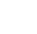 6Замена радиаторов отопления на современные биметаллическиеЗамена радиаторов на современные биметаллические с терморегуляторами Наличие возможности регулировать температуру в помещении — важный фактор комфорта и уюта. Пышущие жаром батареи вовсе не так комфортны, как могло бы показаться. Ведь, кроме того, что они создают духоту в помещении и пересушивают воздух, они могут стать причиной ожога. Воздух в помещении постоянно нагревается от отопительных приборов, но также постоянно и охлаждается, соприкасаясь со стенами, окнами и вылетая в открывающиеся двери. Поскольку температура теплоносителя в радиаторах примерно постоянная, а температура окружающей среды все время меняется, то нагрев помещений осуществляется неравномерно — в какие-то дни будет жарче, а когда-то — будет холодно. Данное мероприятие не имеет непосредственно рассчитываемого экономического и энергетического эффекта, его проведение необходимо для снижения нерациональных потер тепла, когда показатели температуры в помещении превышают зону комфорта для человека, а также для исключения дополнительного потребления электрической энергии для подогрева помещения, когда показатели температуры в нем ниже зоны комфорта.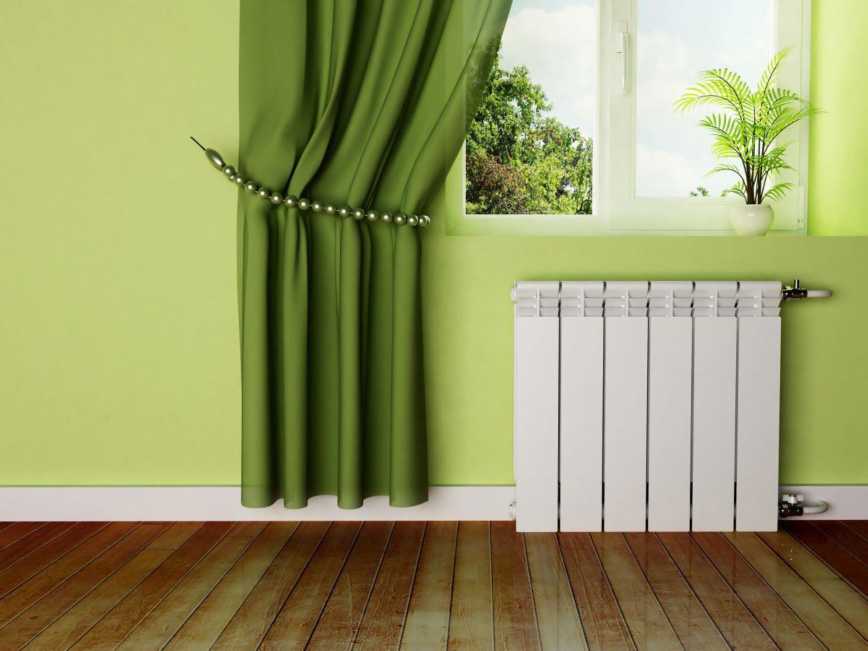 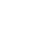 27Установка аэраторов на краныОдин из наиболее эффективных вариантов экономии воды - использование аэраторов.Аэратор - это, по сути, распылитель воды, который благодаря сеточной структуре поддерживает давление воды в трубе и увеличивает площадь струи, смешивая ее с воздухом, тем самым увеличивая омываемую водой поверхность.Обычный кран расходует воду приблизительно со скоростью 15 литров в минуту. А аэратор позволит сэкономить до 60% ежедневно расходуемой воды, то есть с аэратором расход воды составит около 6 литров в минуту при том же напоре воды.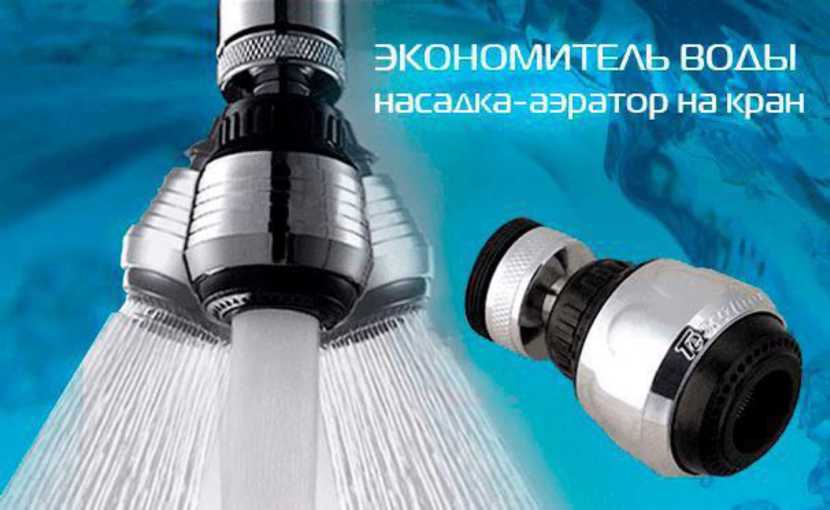 Поток воды, который протекает через сеточку аэратора, в месте заужения сосредотачивает давление. Расширительная мембрана с определенным количеством и диаметром отверстий, дает возможность воде равномерно распределить давление по диаметру всего аэратора. Поэтому, сверху расширительной мембраны создается область высокого давления, с обратной стороны мембраны, благодаря специальной форме, образует вакуум.В свою очередь разница давлений заставляет подниматься воздух извне через специальные отверстия с боку аэратора расположенных по периметру и насыщает поток пузырьками, которые вытесняют из потока 60-70% воды.Таким образом, экономичный аэратор образует поток воздушно-водяной смеси в приближенной пропорции 2/3 воздуха на 1/3 воды.28Управление освещением датчиками движения и присутствияОдним из эффективных способов решения проблемы экономии электроэнергии является установка датчиков движения и присутствия. Принцип их работы прост: датчики автоматически включают / выключают освещение в помещении в зависимости от интенсивности естественного потока света и/или присутствия людей. Возможным это делает пассивная технология инфракрасного излучения: встроенные 1К-датчики производят запись тепловой радиации и преобразовывают ее в измеряемый электрический сигнал. Люди излучают тепловую энергию, спектр которой находится в инфракрасном диапазоне и не видим человеческому глазу.Оптическая система линз фиксирует тепловую радиацию и проектирует данные на инфракрасный датчик. Область обнаружения датчика поделена на активные и пассивные зоны. На инфракрасный датчик проектируются только активные зоны. В результате изменения показаний инфракрасной радиации от одной активной зоны к другой посылается сигнал.Главное преимущество датчиков движения и присутствия для монтажников - это простая установка и их настройка для последующей работы: не требуется прокладка специальных сетей управления или применение дополнительного дорогостоящего оборудования. Датчики устанавливаются в разрыв электрической цепи и сразу готовы к эксплуатации.Главная цель данного оборудования - обеспечить пользователю комфорт и экономию энергии. Успешный опыт эксплуатации данного оборудования показывает, что оно позволяет сэкономить 70-80 % электрической энергии, затрачиваемой на освещение в здании.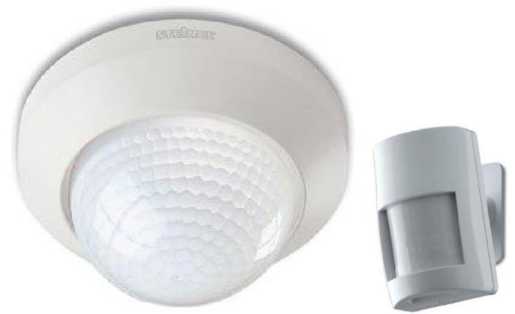 29Установка системы автоматического погодного регулированияКаждый из нас не раз замечал, что в периоды потепления батареи в здании еще долго остаются такими же горячими, как в холода. К сожалению, централизованная система отопления в нашей стране характеризуется инерционностью: коррекция температуры теплоносителя на источнике теплоты производится с заметным отставанием. Более того, централизованная система всегда ориентирована на среднего потребителя, в результате чего в зданиях, расположенных ближе к источнику теплоты, всегда наблюдаются завышенные параметры теплоносителя. Стремясь обеспечить себе комфортные условия для проживания и работы, мы открываем форточки, и тепло, за которое мы платим, уходит на улицу. А следовательно, здесь и кроется источник экономии энергоресурсов.Сэкономить на теплопотреблении можно установив в индивидуальном тепловом пункте здания модуль автоматического погодного регулирования температуры теплоносителя (МАПР). Она предназначена для регулирования теплопотребления путем увеличения или уменьшения потока теплоносителя в здание в зависимости от его реальных потребностей в данный момент.Основные преимущества установка систем автоматического погодногорегулирования:Устранение подачи на объект теплоносителя с завышенными («перетопы») и с заниженными параметрами, при этом регулирование параметров теплоносителя в зависимости от температуры наружного воздуха происходит с минимальной инерцией - МАПР выполняет коррекцию мгновенно.Регулирование температуры теплоносителя в обратном трубопроводе теплосети для исключения применения штрафных санкций со стороны энергоснабжающих организаций за превышение данной температуры. МАПР позволяет ограничить забор теплоносителя из сети и запустить его из обратного трубопровода повторно в систему отопления. И так до тех пор, пока его температура не достигнет нормы.Экономия тепловой энергии за счет понижения температуры теплоносителя в ночные часы, а также в выходные и праздничные дни. Например, если цех работает в три смены без выходных, то данный режим не применим, если же в ночные часы и в выходные (праздничные) дни персонал в цехе отсутствует, то есть возможность снижать температуру теплоносителя на это время. Поддержание заданного температурного режима в здании по датчикам, размещенным в контрольных помещениях. Это не даст экономии, но обеспечит комфортные условия для проживания и работы. Сложность заключается в подборе контрольного помещения для установки датчика с учетом того, что температура в нем30будет влиять на климат во всем здании. Используется, как правило, для объектов с четко определенным контрольным помещением, где необходимо обеспечить наибольший комфорт с непостоянным расписанием: кинотеатры, бассейны и т.д.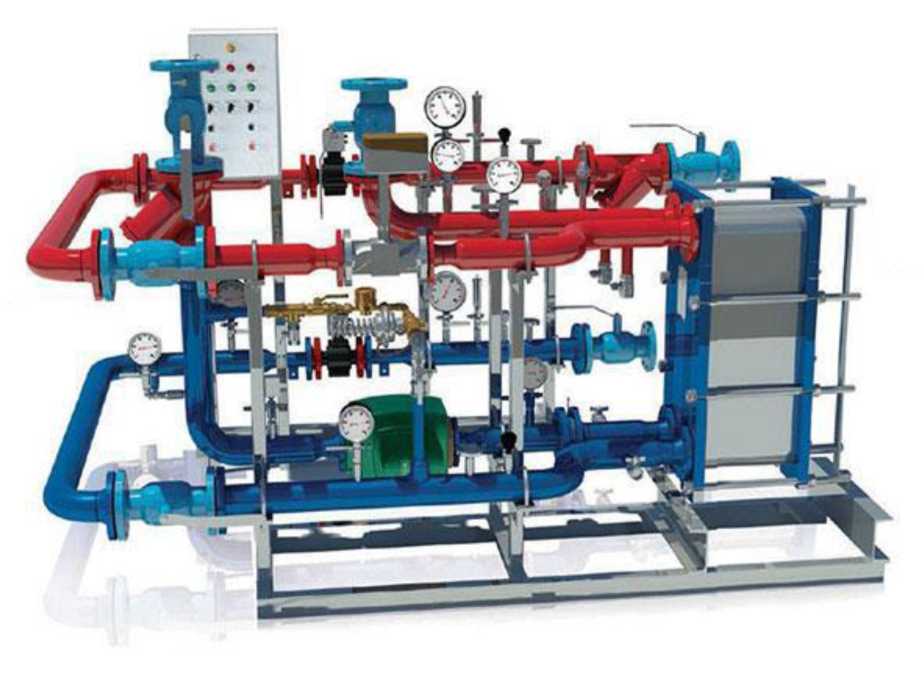 31Полное наименование организацииАдминистрация сельского поселения Урманаевский сельсовет муниципального района Бакалинский район Республики БашкортостанОснование для разработки программыФедеральный закон от 23.11.2009 № 261 -ФЗ «Об энергосбережении и повышении энергетической эффективности и о внесении изменений в отдельные законодательные акты Российской Федерации»;Постановление Правительства Российской Федерации от№ 1221 «Об утверждении правил установления требований энергетической эффективности товаров, работ, услуг, размещение заказов на которые осуществляется для государственных или муниципальных нужд»;Постановление Правительства Российской Федерации от№ 1225 «О требованиях к региональным и муниципальным программам в области энергосбережения и повышения энергетической эффективности»;Распоряжение Правительства Российской Федерации от№ 1830-р «План мероприятий по энергосбережению и повышению энергетической эффективности в Российской Федерации, направленных на реализацию федерального закона «Об энергосбережении и о повышении энергетической эффективности, и о внесении изменений в отдельные законодательные акты российской федерации»;Приказ Министерства регионального развития Российской Федерации от 17.02.2010 № 61 «Об утверждении примерного перечня мероприятий в области энергосбережения и повышения энергетической эффективности»;Приказ Министерства регионального развития Российской федерации от 07.06.2010 № 273 «Об утверждении методики расчета значений целевых показателей в области энергосбережения и повышения энергетической эффективности, в том числе в сопоставимых условиях»;Приказ Министерства экономического развития Российской Федерации от 24.10.2011 № 591 «О порядке определения объемов снижения потребляемых государственным учреждением ресурсов в сопоставимых условиях»;Приказ Минэнерго России от 30.06.2014 № 398 «Об утверждении требований к форме программ в области энергосбережения и повышения энергетической эффективности организаций с участием государства, и муниципального образования, организаций, осуществляющих регулируемые виды деятельности, и отчетности о ходе их реализации»;Приказ Минэнерго России от 30.06.2014 № 399 «Об утвержде-нии методики расчета значений целевых показателей в области энергосбережения и повышения энергетической эффективности, в том числе в сопоставимых условиях»;Полное наименование исполнителей и (или) соисполнителей программыАдминистрация сельского поселения Урманаевский сельсовет муниципального района Бакалинский район Республики БашкортостанПолное наименование разработчиков программыОбщество с ограниченной ответственностью «Экопромцентр»Цели программыПовышение энергетической эффективности при потреблении энергетических ресурсов и реализация мероприятий в области энергосбереженияЗадачи программыСокращение потребления топливно-энергетических ресурсов за счет повышения энергетической эффективности использования;Выполнение мероприятий в области энергосбережения, предусмотренных программой;Достижение установленных целевых показателей программыЦелевые показатели программыСнижение к 2023 году:удельного потребления электроэнергии,потребления электроэнергии в натуральном выраженииСроки реализации программы2020-2023 годаИсточники и объемы финансового обеспечения реализации программыСобственные финансовые средства в размере 360,00 тыс. рублей на весь период действия Программы, в том числе:в 2021 г. - 110,00 тыс. рублей,в 2022 г. - 100,00 тыс. рублей.в 2023 г. - 150,00 тыс. рублей.Планируемые результаты реализации программыЭкономия потребления за период реализации программы к 2023 году:электрической энергии на 0,135 тыс. кВт*ч. природного газа на 3,577 тыс.куб.мтепловой энергии на отопление и вентиляцию на 36,621 ГкалНаименованиеЗначениеПолное наименование учрежденияАдминистрация сельского поселения Урманаевский сельсовет муниципального района Бакалинский район Республики БашкортостанСокращенное наименование учрежденияАдминистрация Урманаевского сельсовета Бакалинского района Республики БашкортостанЮридический адрес учреждения452668, Республика Башкортостан, Бакалинский район с. Урманаево, ул. Центральная, д.1аФактический адрес учреждения452668, Республика Башкортостан, Бакалинский район с. Урманаево, ул. Центральная, д.1аИНН/КПП0207000938/020701001ФИО Руководителя учрежденияХалисоваЗумараЗубаировнаДолжность руководителяГлаваАдминистрации Урманаевского сельсовета Бакалинского района Республики Башкортостан№п/п.ФИОНаименованиедолжностиКонтактная информация (номера телефонов)Основные функции и обязанности по обеспечению мероприятийНаименование и реквизиты нормативных актов организации, определяющих обязанности по обеспечению мероприятий1.ХалисоваЗумараЗубаировнаглава сельского поселения8(34742)27634urmanaevо_ss@mail.ruОтветственные за выполнение мероприятий по энергосбережению и повышению энергетической эффективностиПриказ №33 от 01.11.2015г.2.ЗакиеваРайляМасгутовнауправляющийделамисельскогопоселения8(34742)27634urmanaevо_ss@mail.ruОтветственные за выполнение мероприятий по энергосбережению и повышению энергетической эффективностиПриказ №33 от 01.11.2015г.Единица измеренияПотребление электроэнергииПотребление электроэнергииПотребление электроэнергииЕдиница измерения2017 г.2018 г.2019 г.тыс. кВт*ч1,5731,7802,240т.у.т.0,1930,2190,276тыс. руб.8,0399,73013,374Единица измеренияПотребление природного газаПотребление природного газаПотребление природного газаЕдиница измерения2017 г.2018 г.2019 г.тыс.куб.м43,96542,31240,196т.у.т.50,73648,82846,386тыс. руб.257,195247,525252,835Единица измеренияПотребление тепловой энергииПотребление тепловой энергииПотребление тепловой энергииЕдиница измерения2017 г.2018 г.2019 г.Гкал267,032256,989244,137т.у.т.38,18636,74934,912Единица измеренияПотреблениебензинаПотреблениебензинаПотреблениебензинаЕдиница измерения2017 г.2018 г.2019 г.тыс.л.0,5573,5672,313т.у.т.0,6314,0392,619тыс. руб.19,27083,20095,262Вид потребляемого ресурсаЗатраты на потребляемые ресурсы, тыс. руб.Затраты на потребляемые ресурсы, тыс. руб.Затраты на потребляемые ресурсы, тыс. руб.Вид потребляемого ресурса2017 г.2018 г.2019 г.Электроэнергия8,0399,73013,374Природный газ257,195247,525252,835Бензин19,27083,20095,262Всего284,504340,455361,471Наименование показателяИтого:Итого:Итого:Итого:Итого:Наименование показателя20152016201720182019123456Количество объектов11111Общая занимаемая площадь934,8934,8934,8934,8934,8Количество сотрудников, всего44444Оснащенность приборами учета, %Оснащенность приборами учета, %Оснащенность приборами учета, %Оснащенность приборами учета, %Оснащенность приборами учета, %Оснащенность приборами учета, %Электроэнергия100100100Наименование и адрес объекталампынакаливаниялампынакаливаниялюминесцентные лампы (компактные люминесцентные лампы,энергосберегающиелампы)люминесцентные лампы (компактные люминесцентные лампы,энергосберегающиелампы)прочие лампы (светодиодные, галогеновые и т.п.) - указать тип ламппрочие лампы (светодиодные, галогеновые и т.п.) - указать тип лампНаименование и адрес объектаКол-вомощностьоднойлампы,ВтКол-вомощностьоднойлампы,ВтКол-вомощностьоднойлампы,ВтСельский дом культуры (администрация сельского поселения Урманаевский сельсовет)по адресу: с.Урманаево, ул.Центральная, 1а260--10100№Наименование и адрес объектаОбщаяплощадь,м2Отапливаемая площадь2здания, мГодпостройкиОграждающие конструкцииОграждающие конструкцииОграждающие конструкции№Наименование и адрес объектаОбщаяплощадь,м2Отапливаемая площадь2здания, мГодпостройкиСтеныОкнаКрыша1Сельский дом культуры (администрация сельского поселения Урманаевский сельсовет) по адресу: с.Урманаево, ул.Центральная, 1а934,8934,81982Кирпичпластиковые с двойным стеклопакетом,деревянные вдвойномпереплетемягкаякровля-бикросПоказательУдельноегодовоезначениеУровеньвысокойэффективности(справочно),%Потенциалсниженияпотребления,%Целевойуровеньэкономии,%ЦелевойуровеньснижениязапервыйгодЦелевойуровеньснижениязапервый и второй годЦелевойуровеньснижениязатрехлетнийпериодСельский дом культуры (администрация сельского поселения Урманаевский сельсовет) по адресу: с.Урманаево, ул.Центральная, 1аПотребление электрической энергии (здание и уличное освещение), кВтч/м22,396не применимоне применимо62,3602,3242,252Потребление природного газа, куб.м./ кВ.м.42,99922,048,18,942,04241,08639,172Потребление тепловой энергии на отопление и вентиляцию, Втч/м2/ГСОП73,52629,758,31570,76968,01262,497№п/пНаименование учрежденияЭлектрическаяэнергия,тыс.кВтчПриродного газа, тыс.куб.мТепловая энергия, Гкал1Сельский дом культуры (администрация сельского поселения Урманаевский сельсовет) по адресу: с.Урманаево, ул.Центральная, 1а2,20639,301239,137Nп/пНаименованиемероприятияпрограммы2021 г.2021 г.2021 г.2021 г.2021 г.2022 г.2022 г.2022 г.2022 г.2022 г.2023 г.2023 г.2023 г.2023 г.2023 г.Nп/пНаименованиемероприятияпрограммыФинансовоеобеспечениереализациимероприятийФинансовоеобеспечениереализациимероприятийЭкономия топливноэнергетических ресурсовЭкономия топливноэнергетических ресурсовЭкономия топливноэнергетических ресурсовФинансовоеобеспечениереализациимероприятийФинансовоеобеспечениереализациимероприятийЭкономия топливноэнергетических ресурсовЭкономия топливноэнергетических ресурсовЭкономия топливноэнергетических ресурсовФинансовоеобеспечениереализациимероприятийФинансовоеобеспечениереализациимероприятийЭкономия топливноэнергетических ресурсовЭкономия топливноэнергетических ресурсовЭкономия топливноэнергетических ресурсовNп/пНаименованиемероприятияпрограммыФинансовоеобеспечениереализациимероприятийФинансовоеобеспечениереализациимероприятийв натуральном выражениив натуральном выражениивстоимостиомвыражени и, тыс.руб.ФинансовоеобеспечениереализациимероприятийФинансовоеобеспечениереализациимероприятийв натуральном выражениив натуральном выражениивстоимостномвыражении, тыс. руб.ФинансовоеобеспечениереализациимероприятийФинансовоеобеспечениереализациимероприятийв натуральном выражениив натуральном выражениивстоимостномвыражении, тыс. руб.Nп/пНаименованиемероприятияпрограммыисточникобъем, тыс. руб.кол-воед. изм.встоимостиомвыражени и, тыс.руб.источникобъем, гыс. руб.кол-воед. изм.встоимостномвыражении, тыс. руб.источникобъем, тыс. руб.кол-воед. изм.встоимостномвыражении, тыс. руб.12345678910111213141516171Организационные мероприятия (тепловая энергия)Собственныесредства15,002Организационные мероприятия (обучение персонала, разработка памяток, табличек и стендов, проведение собраний и т.п.) (эл.энергия)Собственныесредства15,003Установка защиты от превышения номинальных уровней напряжения.Собственныесредства50,000,135тыс.кВтч2,8054Замена деревянныхокон на современныеестеклопакеты ПВХ.Собственныесредства100,0017,265Гкал36,8615Установка тепловыхотражателеймеждуотопительнымиприборами и стеной.Собственныесредства30,005,206Гкал11,1156Утепление ограждающих конструкций и перекрытий зданийСобственные средства150,0019,356Гкал41,325Итого по мероприятиюИтого по мероприятиюИтого по мероприятию110,00XX13,920X100,00XX36,861X150,00XX41,3251ОрганизационныемероприятияСобственныесредства30,002Тепловая энергияСобственныесредства30,005,206Гкал11,115Собственныесредства100,0017,265Гкал36,861Собственные средства150,0019,356Гкал41,3253ЭлектроэнергияСобственныесредства50,000,135тыс.кВтч2,805Всего по мероприятиямВсего по мероприятиямВсего по мероприятиям110,00XX13,920X100,00XX36,861X150,00XX41,325Всего по мероприятиямВсего по мероприятиямВсего по мероприятиямXXXXXXXX№п/пНаименование показателяКол-во установленных приборов учета, шт.Кол-во приборов учета, подлежащих установке, шт.Доля оснащенности приборами учета, %Примечание1Электрическая энергияЭлектрическая энергияЭлектрическая энергияЭлектрическая энергияЭлектрическая энергия1.1Собственное производство----1.2Получено со стороны10100Коммерческий учет1.3Потребляемая----1.4Отданная на сторону----2Тепловая энергияТепловая энергияТепловая энергияТепловая энергияТепловая энергия2.1Собственное производство----2.2Получено со стороны---Коммерческий учет2.3Потребляемая----2.4Отданная на сторону----3Горячая водаГорячая водаГорячая водаГорячая водаГорячая вода3.1Собственное производство----3.2Получено со стороны----3.3Потребляемая----3.4Отданная на сторону----4Холодная водаХолодная водаХолодная водаХолодная водаХолодная вода4.1Собственное производство----4.2Получено со стороны---Коммерческий учет4.3Потребляемая----4.4Отданная на сторону----5Природный газПриродный газПриродный газПриродный газПриродный газ5.1Собственное производство----5.2Получено со стороны----5.3Потребляемый-10-5.4Отданный на сторону----№п/пТип лампыМощностьВтСветоваяэффект,лм/ВтСрокслужбы,час1Накаливания(ЛН)15-100018-2210002Галогенные накаливания(КГ)150-150018-222000-30003Компактные люминесцентные5-3050-60150004Светодиодные1-120до 170100000